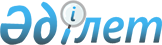 Об утверждении государственного образовательного заказа на среднее образование по городу Темиртау
					
			Утративший силу
			
			
		
					Постановление акимата города Темиртау Карагандинской области от 17 апреля 2020 года № 17/1. Зарегистрировано Департаментом юстиции Карагандинской области 22 апреля 2020 года № 5804. Утратило силу постановлением акимата города Темиртау Карагандинской области от 25 февраля 2021 года № 16/1
      Сноска. Утратило силу постановлением акимата города Темиртау Карагандинской области от 25.02.2021 № 16/1 (вводится в действие со дня его первого официального опубликования).
      В соответствии с Законом Республики Казахстан от 23 января 2001 года "О местном государственном управлении и самоуправлении в Республике Казахстан", подпунктом 7-2) пункта 3 статьи 6, подпунктом 4-2) пункта 4 и подпунктом 6-1) пункта 6 статьи 62 Закона Республики Казахстан от 27 июля 2007 года "Об образовании", приказом Министра образования и науки Республики Казахстан от 29 января 2016 года № 122 "Об утверждении Правил размещения государственного образовательного заказа на подготовку кадров с техническим и профессиональным, послесредним, высшим и послевузовским образованием с учетом потребностей рынка труда, на подготовительные отделения организаций высшего и (или) послевузовского образования, а также на дошкольное воспитание и обучение, среднее образование" (зарегистрирован в Реестре государственной регистрации нормативных правовых актов за № 13418), акимат города Темиртау ПОСТАНОВЛЯЕТ:
      1. Утвердить государственный образовательный заказ на среднее образование по городу Темиртау согласно приложению к настоящему постановлению.
      2. Признать утратившим силу постановление акимата города Темиртау от 4 апреля 2019 года № 15/3 "Об утверждении государственного образовательного заказа на среднее образование по городу Темиртау" (зарегистрирован в Реестре государственной регистрации нормативных правовых актов под № 5282, опубликован в Эталонном контрольном банке нормативных правовых актов Республики Казахстан в электронном виде 18 апреля 2019 года, в газете "Сфера событий" от 20 апреля 2019 года № 15).
      3. Контроль за исполнением настоящего постановления возложить на курирующего заместителя акима города Темиртау.
      4. Настоящее постановление вводится в действие со дня его первого официального опубликования. Государственный образовательный заказ на среднее образование по городу Темиртау
					© 2012. РГП на ПХВ «Институт законодательства и правовой информации Республики Казахстан» Министерства юстиции Республики Казахстан
				
      Аким города Темиртау

Г. Ашимов
Приложение к
постановлению
акимата города Темиртау
от 17 апреля 2020 года
№ 17/1
№
Количество учащихся
Средняя стоимость расходов на одного учащегося начального образования в год, тенге
Средняя стоимость расходов на одного учащегося основного среднего образования в год, тенге
Средняя стоимость расходов на одного учащегося общего среднего образования в год, тенге
1
850
186 120
240 660
280 308